Приложение № 1к Положению о муниципальном  этапе XIV регионального конкурса исследовательских работ и творческих проектов дошкольников и младших школьников «Я – исследователь!»Приложение № 2к Положению о муниципальном этапе XIV регионального конкурса исследовательских работ и творческих проектовдошкольников и младших школьников «Я – исследователь!»ПРЕДСТАВЛЕНИЕМуниципальное бюджетное дошкольное образовательное учреждениецентр развития ребенка – детский сад № 6 муниципальногообразования Щербиновский район  станица Старощербиновская выдвигаетРуководитель ОУ                       подпись                                          расшифровкаПриложение № 3к Положению о муниципальном этапе XIV регионального конкурса исследовательских работ и творческих проектовдошкольников и младших школьников «Я – исследователь!»Краткое описание исследовательской работыЗ А Я В К Ана участие в XIV региональном конкурсе исследовательских работ и творческих проектов дошкольников и младших школьников «Я – исследователь!»Регистрационный номер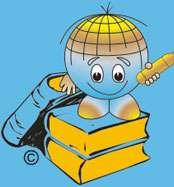 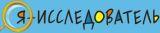 2022 гФамилия_ ___Лашин_________Имя__Елисей_________Отчество_________Иванович______________                                                                                                                 полностью                                               Дата рождения __05__/____04____/__2015 г______Класс/группа_смешанная дошкольная группа компенсирующей направленности для детей с нарушением ФФН речи                                                                                                       Пол__мужскойНазвание проекта (работы)  «Мой Багги».Секция   «Техника и физика» Фамилии соавторов___________Фамилия_ ___Лашин_________Имя__Елисей_________Отчество_________Иванович______________                                                                                                                 полностью                                               Дата рождения __05__/____04____/__2015 г______Класс/группа_смешанная дошкольная группа компенсирующей направленности для детей с нарушением ФФН речи                                                                                                       Пол__мужскойНазвание проекта (работы)  «Мой Багги».Секция   «Техника и физика» Фамилии соавторов______________муниципальное бюджетное дошкольное образовательное учреждение центр развития ребенка – детский сад № 6 муниципального образования Щербиновский район  станица Старощербиновская         полное название учебного заведения______________________________________________________________________________________________________________________________муниципальное бюджетное дошкольное образовательное учреждение центр развития ребенка – детский сад № 6 муниципального образования Щербиновский район  станица Старощербиновская         полное название учебного заведения___________________________________________________________________________________________________________________________Телефон одного из  родителей (мобильный) ___8-962-871-22-34__________________________Фамилия, имя, отчество родителя             Лашина Алла ЮрьевнаТелефон одного из  родителей (мобильный) ___8-962-871-22-34__________________________Фамилия, имя, отчество родителя             Лашина Алла ЮрьевнаМои увлечения: Я люблю машины -  узнавать о них, ремонтировать, находить, в чем у них разница.Я принял) решение участвовать в конкурсе: потому, что мне интересно поделиться своими знаниями с другими участникамиПри исследовании я лично выполнил следующие виды работ: соц. опрос,  альбом «Виды электромобилей», сравнительный анализ  «Чем похожи и чем отличаются электромобиль «Багги» и электромотоцикл моего друга».___________________________________Мои увлечения: Я люблю машины -  узнавать о них, ремонтировать, находить, в чем у них разница.Я принял) решение участвовать в конкурсе: потому, что мне интересно поделиться своими знаниями с другими участникамиПри исследовании я лично выполнил следующие виды работ: соц. опрос,  альбом «Виды электромобилей», сравнительный анализ  «Чем похожи и чем отличаются электромобиль «Багги» и электромотоцикл моего друга».___________________________________Отметьте значком  технические средства, необходимые Вам для демонстрации работы:                              мультимедийный  проектор                                                                        компьютерИное техническое и программное обеспечение, необходимое для демонстрации работы, авторы осуществляют самостоятельно!Отметьте значком  технические средства, необходимые Вам для демонстрации работы:                              мультимедийный  проектор                                                                        компьютерИное техническое и программное обеспечение, необходимое для демонстрации работы, авторы осуществляют самостоятельно!Дата заполнения заявки «_______»  марта_______________2022 г. Подпись автора работы ________________________________Дата заполнения заявки «_______»  марта_______________2022 г. Подпись автора работы ________________________________АВТОР (Ы)или ТВОРЧЕСКИЙ КОЛЛЕКТИВ, СОСТОЯЩИЙ (не более 3 человек)Лашин Елисей ИвановичНазвание исследовательской работы«Мой Багги».Секция(оставьте необходимую вам секцию)Техника и физика. Руководитель группы(фамилия, имя, отчество, место работы, должность)Шмалько Лариса Григорьевна, воспитатель МБДОУ ЦРР – детский сад № 6 ст. СтарощербиновскаяКраткое описание (тематика) работы, проекта (указывается к каким наукам относится работа, какого вида исследование – экспериментальное, теоретическое, изобретательское, фантастическое)Тема проекта «Мой Багги».Экспериментальное, теоретическое исследование.Сведения о выдвигающей организации (полное название организации, индекс, юридический и почтовый адрес, ФИО директора (полностью), телефон, электронный адрес, Интернет-страница)Муниципальное бюджетное дошкольное образовательное учреждение центр развития ребенка – детский сад № 6 муниципального образования Щербиновский район  станица Старощербиновская, 7-78-63   Юридический адрес: 353620, Россия, Краснодарский край, Щербиновский район, станица Старощербиновская, ул. Советов, дом 134Почтовый адрес: 353620, Россия, Краснодарский край, Щербиновский район, станица Старощербиновская, ул. Советов, дом 134Заведующий учреждения -Сюсюкало Светлана АнатольевнаКонтактный телефон: 8(86151) 7-78-63   E – mail: solnyshko_ds6@mail.ruИнтернет-страница:  https://ds6.uo-moshr.ruНазвание«Мой Багги».Выполнен автором или творческим коллективом (укажите ФИО)Лашин Елисей ИвановичПод руководством (укажите ФИО):Шмалько Лариса ГригорьевнаИсследовательская работа посвящена изучению:Изучение электромобиля, сравнивание его с другим автотранспортом, выяснение достоинств и недостатков электромобиля.Откуда у вас возник интерес к этой проблеме, вопросу?Я люблю машины -  узнавать о них, ремонтировать, находить, в чем у них разница.  Где вы искали информацию для ответа на этот вопросСоциальные сети, чтение энциклопедий, помощь взрослых, наблюдениеКакие гипотезы выдвигали:Изучить, что такое электромобиль, сравнить его с другим автотранспортом, выяснить достоинства и недостатки электромобиля.Использовали ли вы следующие (или другие методы) исследований для проверки своих гипотез: Опросы (кого и о чем вы расспрашивали):Помощь взрослых и детей в изучении материала.Наблюдения (за кем (чем) вы наблюдали): транспорт в окружающем мире.Наблюдения (за кем (чем) вы наблюдали): транспорт в окружающем мире.Эксперименты: сравнительный анализ  «Чем похожи и чем отличаются электромобиль «Багги» и электромотоцикл моего друга».Эксперименты: сравнительный анализ  «Чем похожи и чем отличаются электромобиль «Багги» и электромотоцикл моего друга».Другие методы (укажите, какие именно):Другие методы (укажите, какие именно):Как вы обобщали полученные данные: методом наблюдения, сравнения, обобщенияКак вы обобщали полученные данные: методом наблюдения, сравнения, обобщенияК каким выводам вы пришли: электромобиль «Багги» - мощный,  вместительный и выносливый, он справился почти со всеми испытаниями. Багги  – экологический вид транспорта, транспорт будущего, транспорт здоровья.  Кроме того, он бесшумен, легок в управлении, надёжен и долговечен. К каким выводам вы пришли: электромобиль «Багги» - мощный,  вместительный и выносливый, он справился почти со всеми испытаниями. Багги  – экологический вид транспорта, транспорт будущего, транспорт здоровья.  Кроме того, он бесшумен, легок в управлении, надёжен и долговечен. Для оформление результата исследования вы использовали (укажите, как именно вы собираетесь представлять свою работу на финале Конкурса (например: схемы, рисунки, макеты, фотографии, другое...)Фотографии, альбом «Виды электромобилей», соц. опрос, сравнительный анализ  (таблица) «Чем похожи и чем отличаются электромобиль «Багги» и электромотоцикл моего друга».. Текст выступления на Конкурсе подготовлен в виде (например, доклада, компьютерной презентации, напечатан в виде брошюры или книжки, другое...)Доклад, наглядность в виде фотографий на магнитной доске, альбом «Виды электромобилей», соц. опрос.Ссылка на размещение материалов (исследовательский проект, презентация) в Интернет ресурсахhttps://ds6.uo-moshr.ru/item/853815